                                        Речевое развитие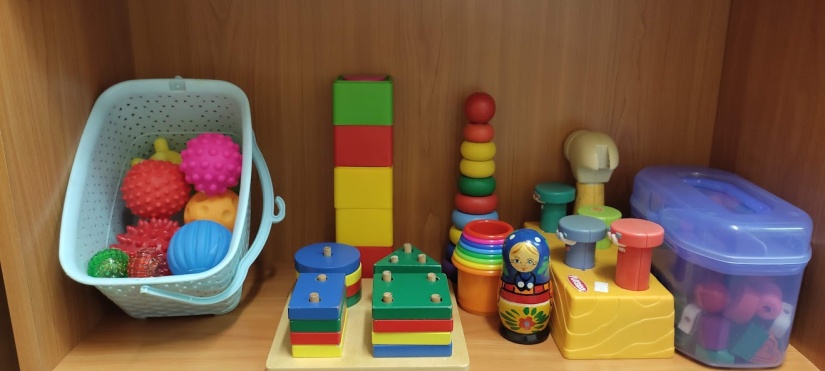 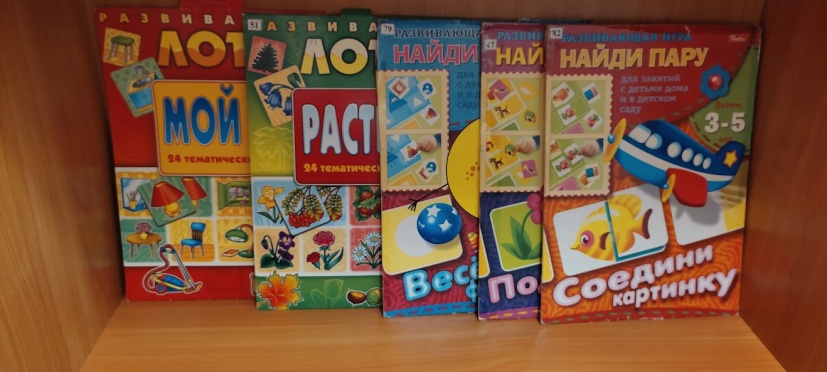 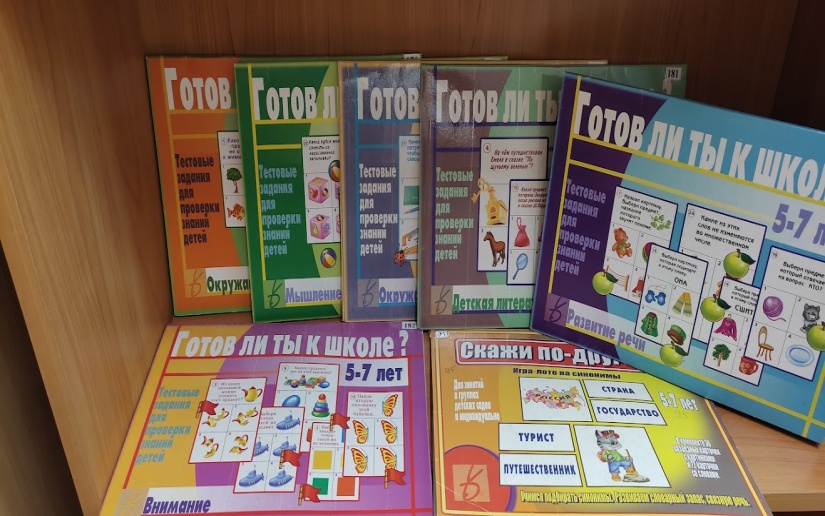 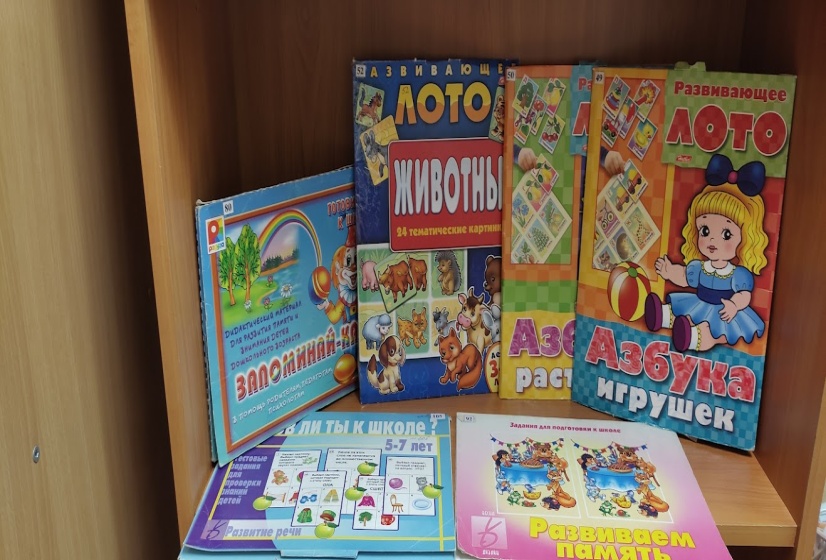 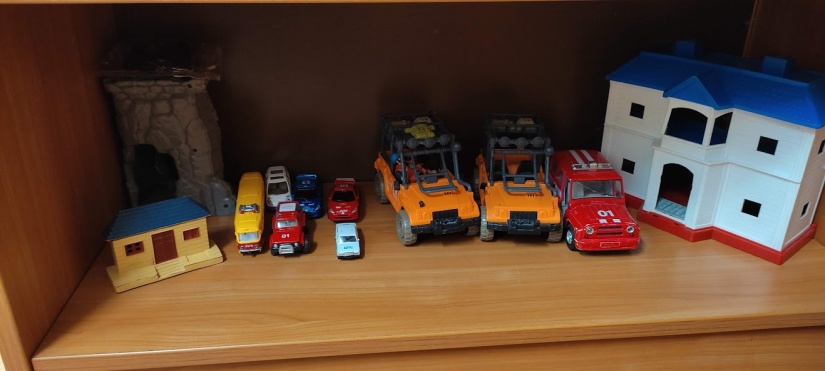 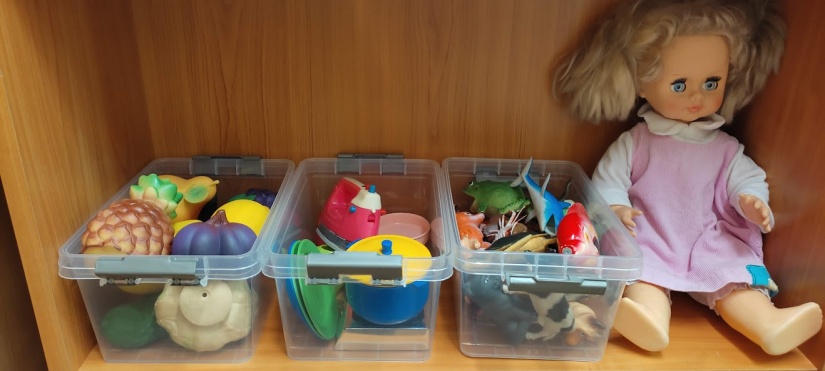 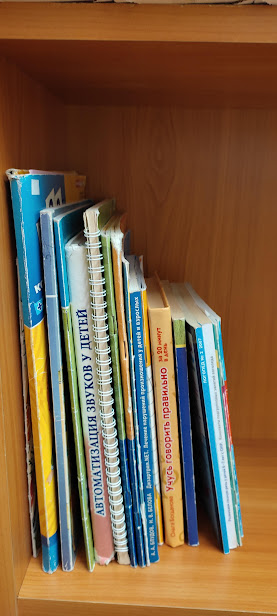 Развитие речи:Набор массажных мячейСортер геометрическийМатрешка Вкладыши обьемныеЦветные стаканчикиИгра «Забей гвоздь»Сундучок с бусамиПирамидка деревяннаяРазвивающее лото «Мой дом»Развивающее лото «Растения»Дидактическая игра Найди пару «Веселые формы»Дидактическая игра Найди паруДидактическое пособие «Готов ли ты к школе Мышление»Дидактическое пособие «Готов ли ты к школе. Окружающий мир»Дидактическое пособие «Готов ли ты к школе.Детская литература»Дидактическое пособие «Готов ли ты к школе.Развитие речи»Дидактическое пособие «Готов ли ты к школе.Внимание»Дидактическое пособие «Скажи по-другому»Дидактическое пособие «Запоминай-ка»Развивающее лото «Животные»Развивающее лото «Азбука игрушек»Развивающее лото «Азбука растений»Дидактическое пособие «Развиваем память»Дом пластиковый большойДом пластиковый малыйМашины большие (3 шт)Машины маленькие (5 шт)ТрамвайНабор  «Овощи»Набор  «Фрукты»Набор посудыКуклаНабор «Животные»Н.Э.Теремкова «Логопедические домашние задания для детей с ОНР»«Логопедические карточки С,Ш»Е.А. Борисова «Индивидуальные логопедические занятия с дошкольниками»Н.Е.Арбекова «Развиваем связную речь у детей с ОНР 6-7 лет»Г.Я. Затулина «Конспекты комплексных занятий по развитию речи»О.Богданова «Учусь говорить правильно»Т.В. Александров «Живые звуки или фонетика для дошкольников»А.А. Блудов  «лечение нрушений произношения у детей и взрослых»В.В.Коноваленко «Домашняя тетрадь для закрепления произношения свистящих звуков»Т.С. Резниченко «Говорим правильно С,3, Ц »Т.С. Резниченко «Говорим правильно Л, Л* »Н.В. Нищева «Картинны материал к речевой карте ребенка младшего дошкольного возраста 3-4 года»В.В. Коноваленко «Автоматизация звуков у детей»Ю.Б. Норкина «Домашняя тетрадь для логопедических занятий с детьми, Ль»Ю.Б. Жихарева-Норкина Норкина «Домашняя тетрадь для логопедических занятий с детьми, Ш, Ж»